ИНСТРУКЦИЯ по работе с БРСО в СГЭУУтверждено Положение о балльно-рейтинговой системе оценки успеваемости обучающихся по основным образовательным программам – программам среднего профессионального образования, программам высшего образования - программам бакалавриата, программам специалитета, программам магистратуры в федеральном государственном бюджетном образовательном учреждении высшего образования «Самарский государственный экономический университет» (Положение о БРСО)В качестве пилотного проекта в весеннем семестре 2020/2021 года БРСО реализуется на программах бакалавриата, специалитета и магистратуры института права (за исключением курсовых работ, практик и дисциплины «физвоспитание»)Согласно п.3.2, п.3.3 и п.4.2 Положения о БРСО:Для автоматического учета посещаемости учебных занятий вводится электронный журнал, авторизация преподавателей в котором осуществляется через систему управления обучением (https://lms2.sseu.ru/my/ ):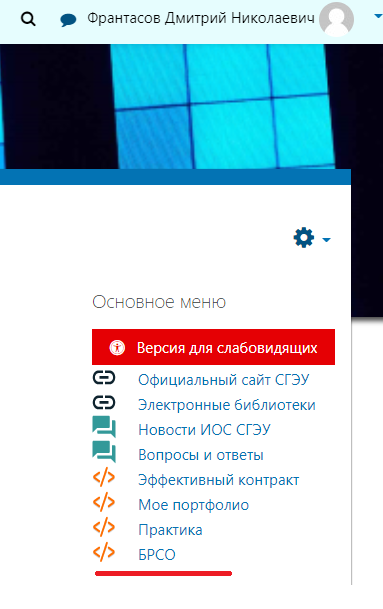 После авторизации пользователь попадает в раздел «Расписание», обновляемое онлайн. При работе в аудиториях, оборудованных считывателями кампусных карт происходит автоматический контроль посещаемости занятий студентами и фиксация в «журнале посещаемости». При отсутствии возможности проведения занятий из оборудованных аудиторий фиксация посещения производится преподавателем при номера группы в день проведения занятий.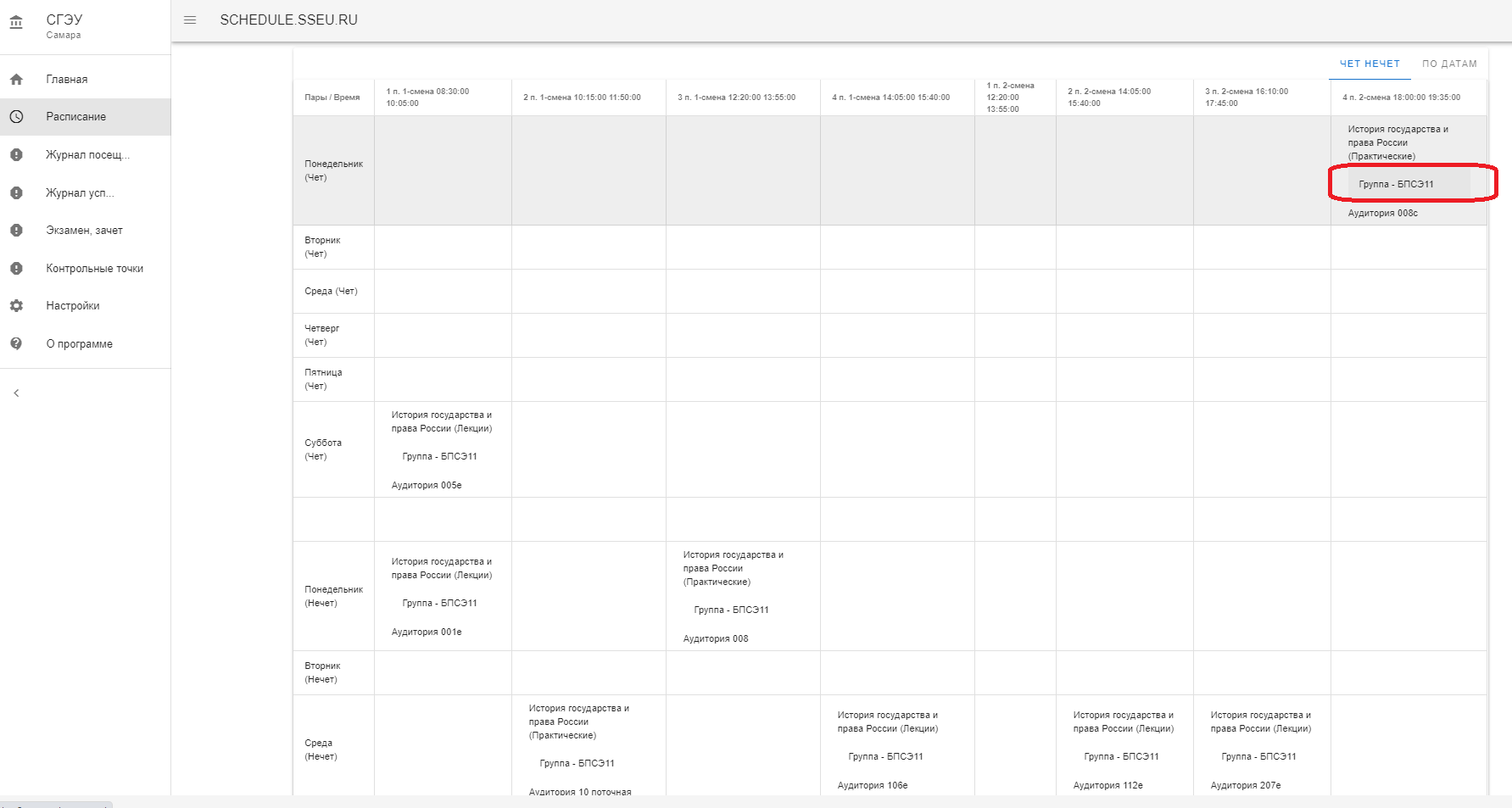 Преподаватель в электронном журнале отмечает присутствующих студентов, при этом цветовая идентификация отмеченного изменяется. Если система контроля доступа зафиксировала по данным считывателей карт присутствие студента в аудитории, а он отсутствует на занятиях, преподаватель в праве изменить статус студента нажатием на его ФИО.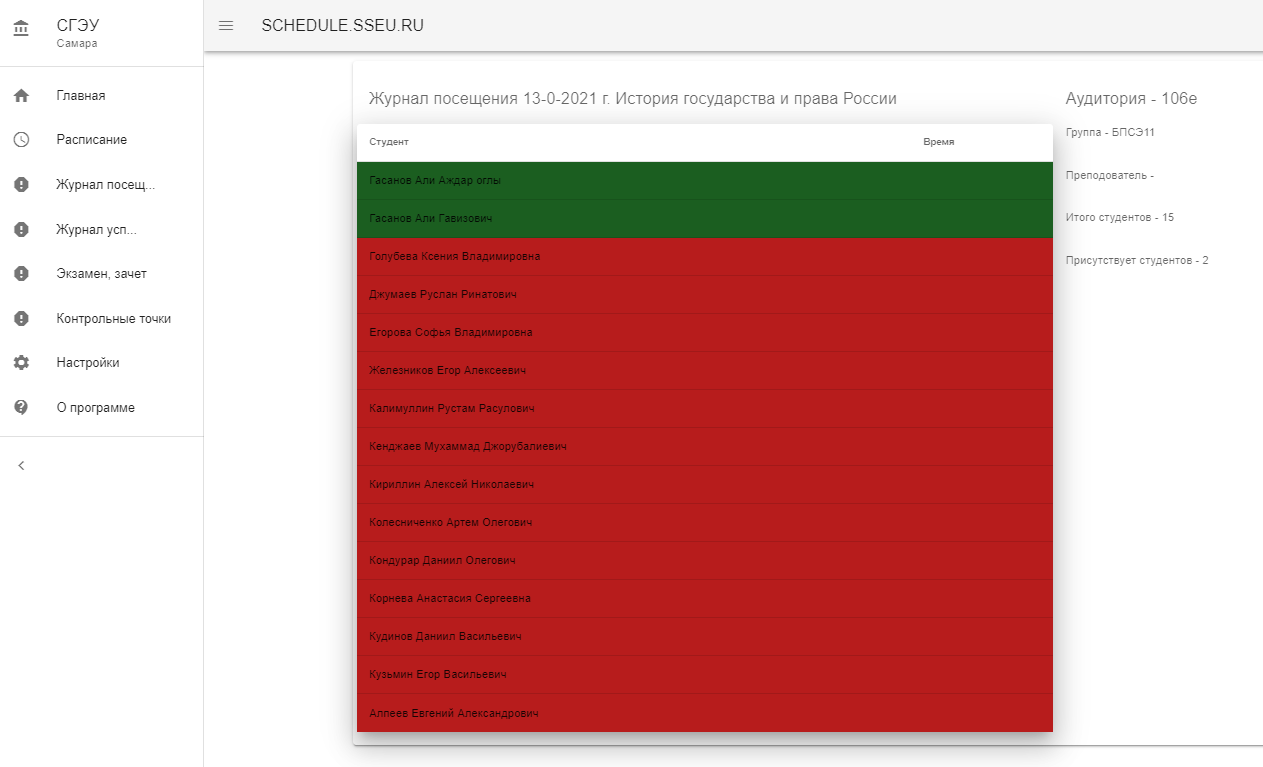 На основе данных о посещаемости формируется «Журнал посещаемости» для каждой дисциплины. Просмотреть его можно в соответствующем разделе.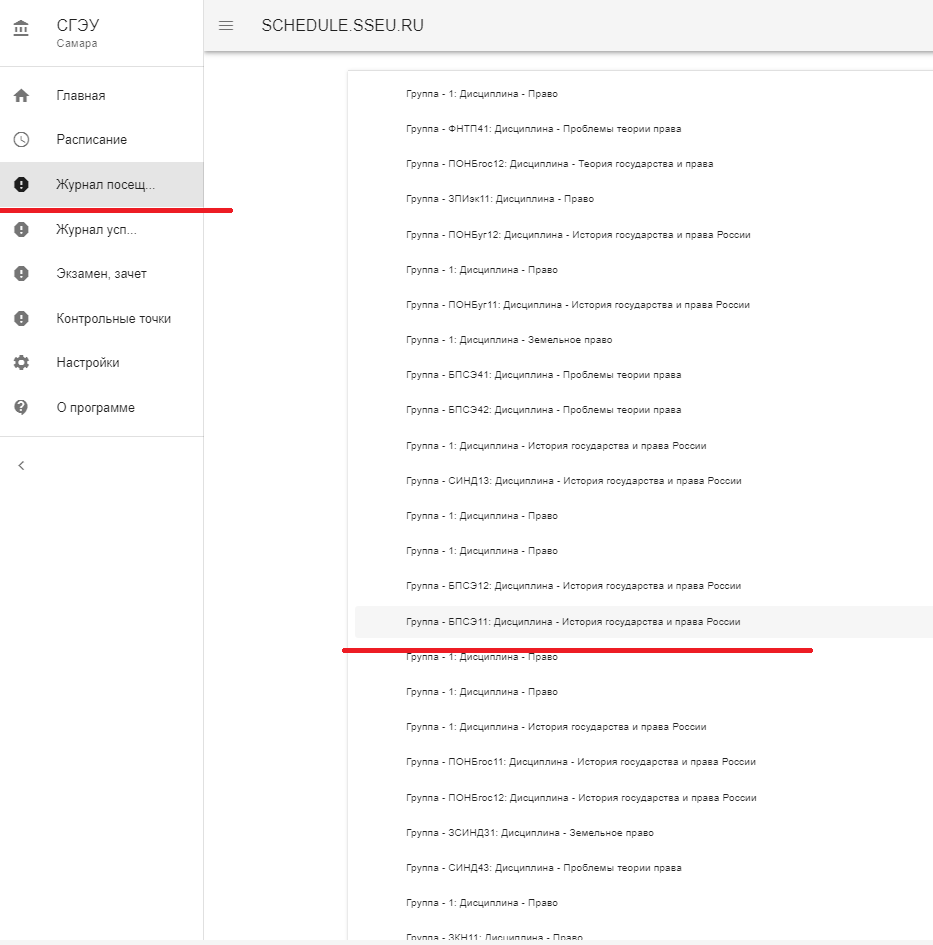 Журнал автоматически подсчитывает количество баллов набранных обучающимся в рамках БРСО и ведёт историю посещения занятий. 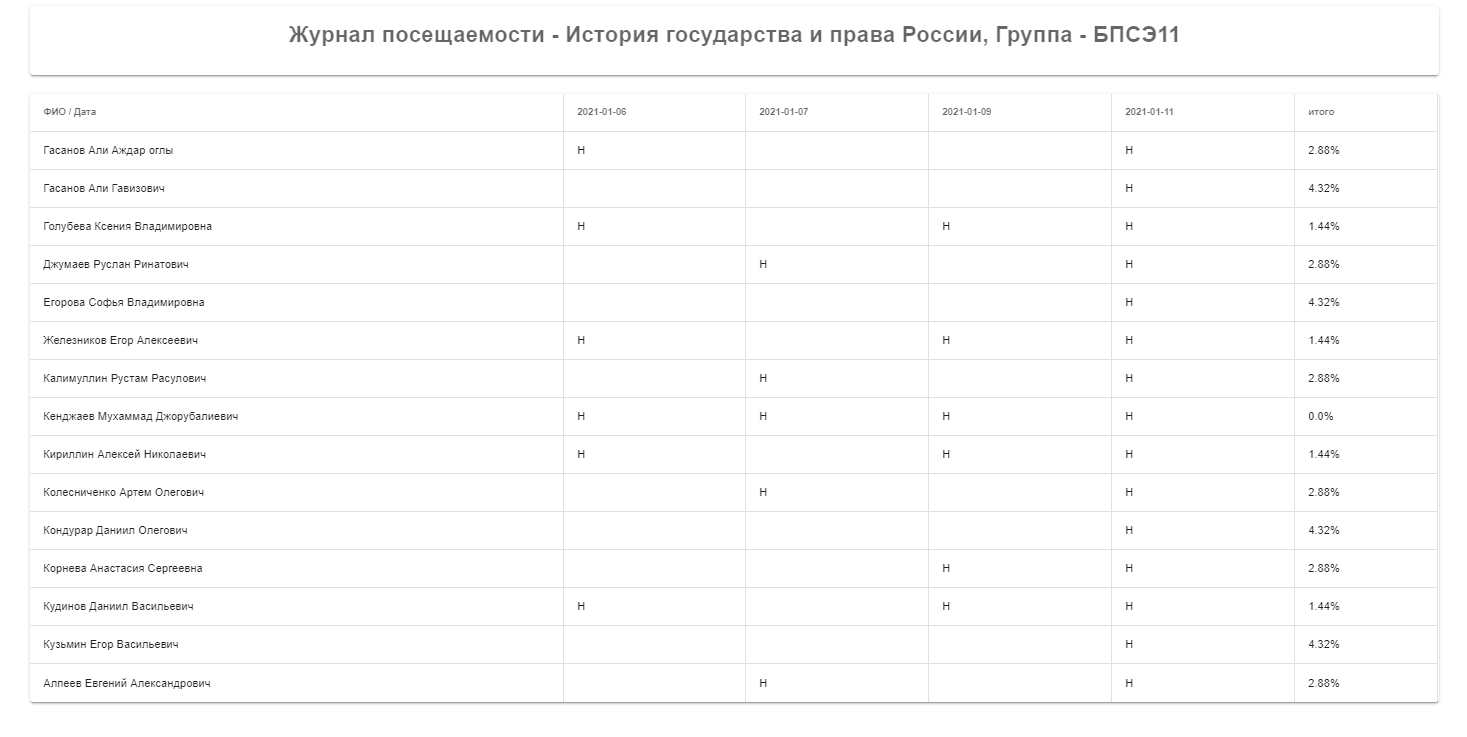 В электронном «Журнале успеваемости» преподаватель отмечает практическую работу студента.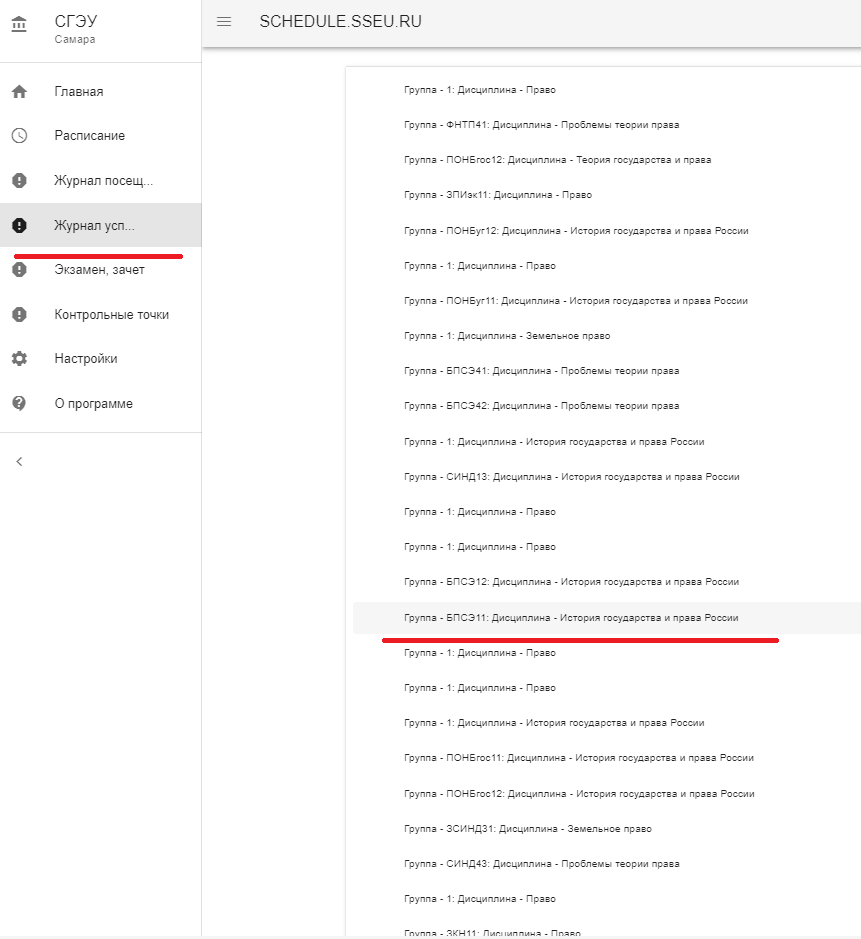 По результатам работы студентов на семинарских занятиях преподаватель фиксирует академическую активность в зависимости от количества часов, отведенных учебным планом на семинарские занятия по дисциплине. Установленно ограничение, - количество баллов, больше которого нельзя поставить на одном семинарском занятии и дата, когда можно внести баллы (день проведения занеятий). 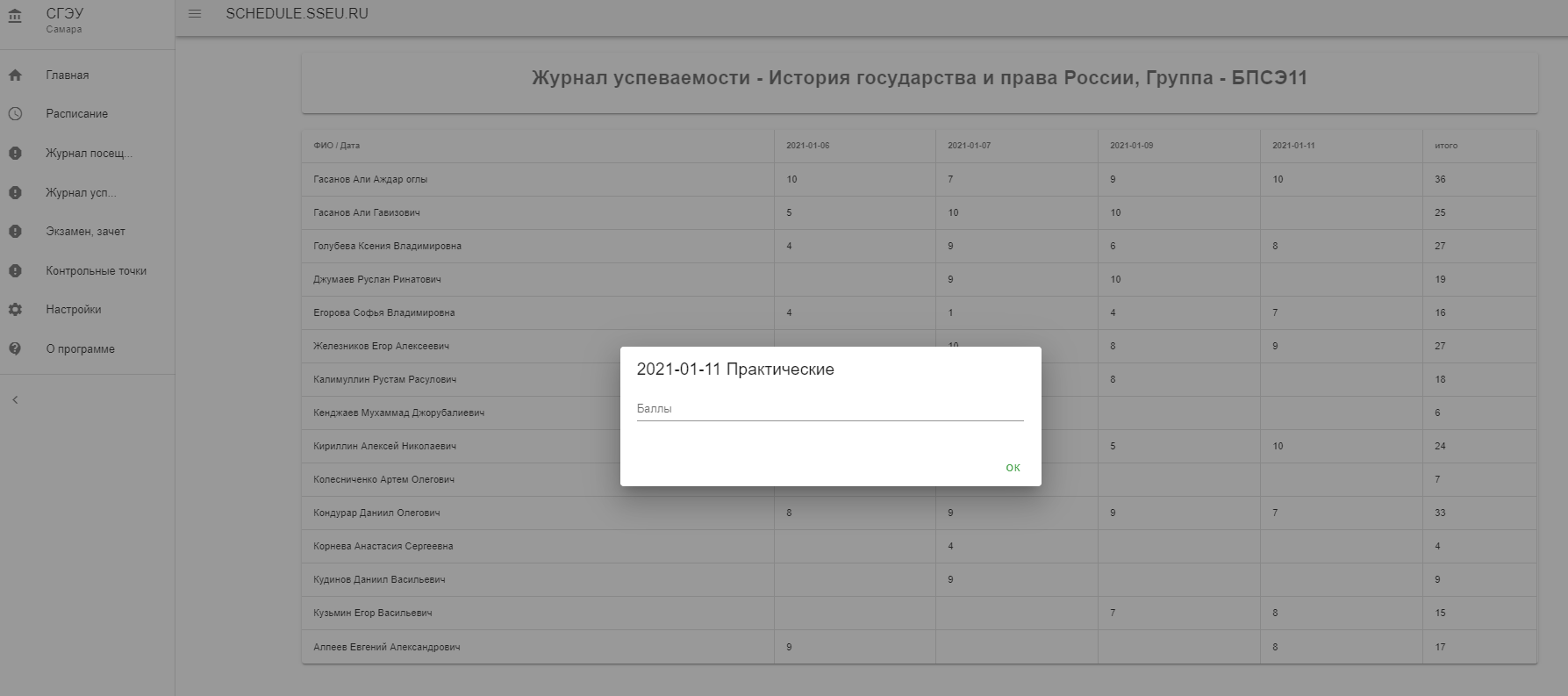 В электронном журнале преподаватель по результатам прохождения студентами точек текущего контроля фиксирует количество баллов, полученных студентами за те виды работы, которые предусмотрены в качестве контрольных точек. Для работы БРСО необходимо до начала семестра внести информацию о количестве контрольных точек (согласно п.3.3 Положения о БРСО, их не может быть меньше 2 и больше 5) и «вес» каждой контрольной точки.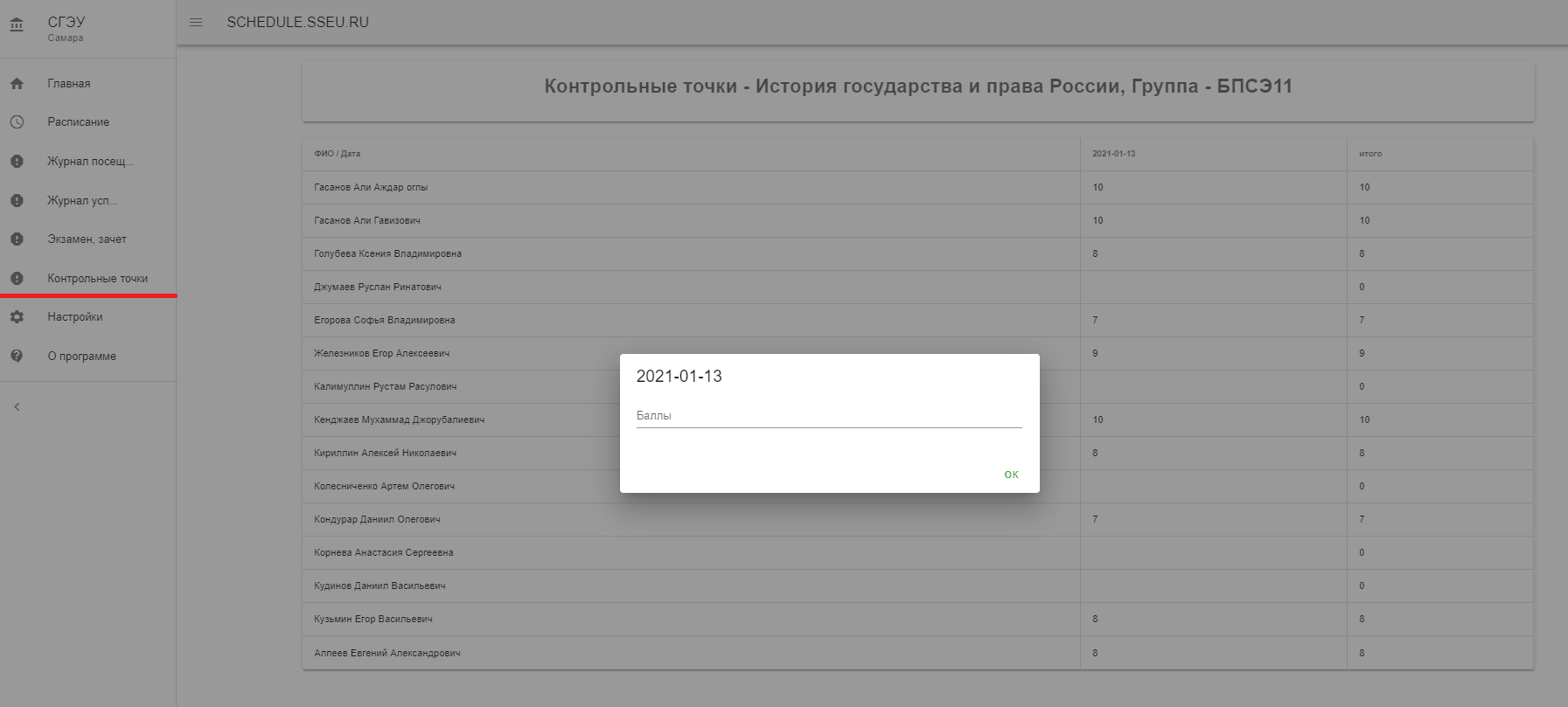 В соответствии с п.3.3 Положения о БРСО контрольные точки обязательно должны быть с цифровым следом. Это создание электронного курса в системе управления обучением СГЭУ (https://lms2.sseu.ru ), в которой создаются элементы для прикрепления выполненных заданий, а также тесты (в зависимости от того, что предусмотрено преподавателем в качестве контрольных точек). (Инструкция по созданию компонентов электронных курсов : https://lms2.sseu.ru/course/view.php?id=2723&section=3 )По итогам прохождения промежуточной аттестации студентом (сдачи зачета, зачета с оценкой, экзамена) преподаватель в электронном журнале фиксирует количество баллов, набранных студентом. Система автоматически суммирует набранные в течение семестра баллы с баллами, полученными по результатам прохождения промежуточной аттестации. Аттестационная оценка обучающегося определяется набранным академическим рейтингом, под которым в соответствии с п.1.6 Положения о БРСО понимается итоговый индивидуальный кумулятивный (накопительный) показатель полноты и качества освоения обучающимся учебных дисциплин и практик за учебный семестр, измеряемый в рейтинговых баллах и являющийся суммой рейтинговых баллов текущего и рубежного рейтинга обучающегося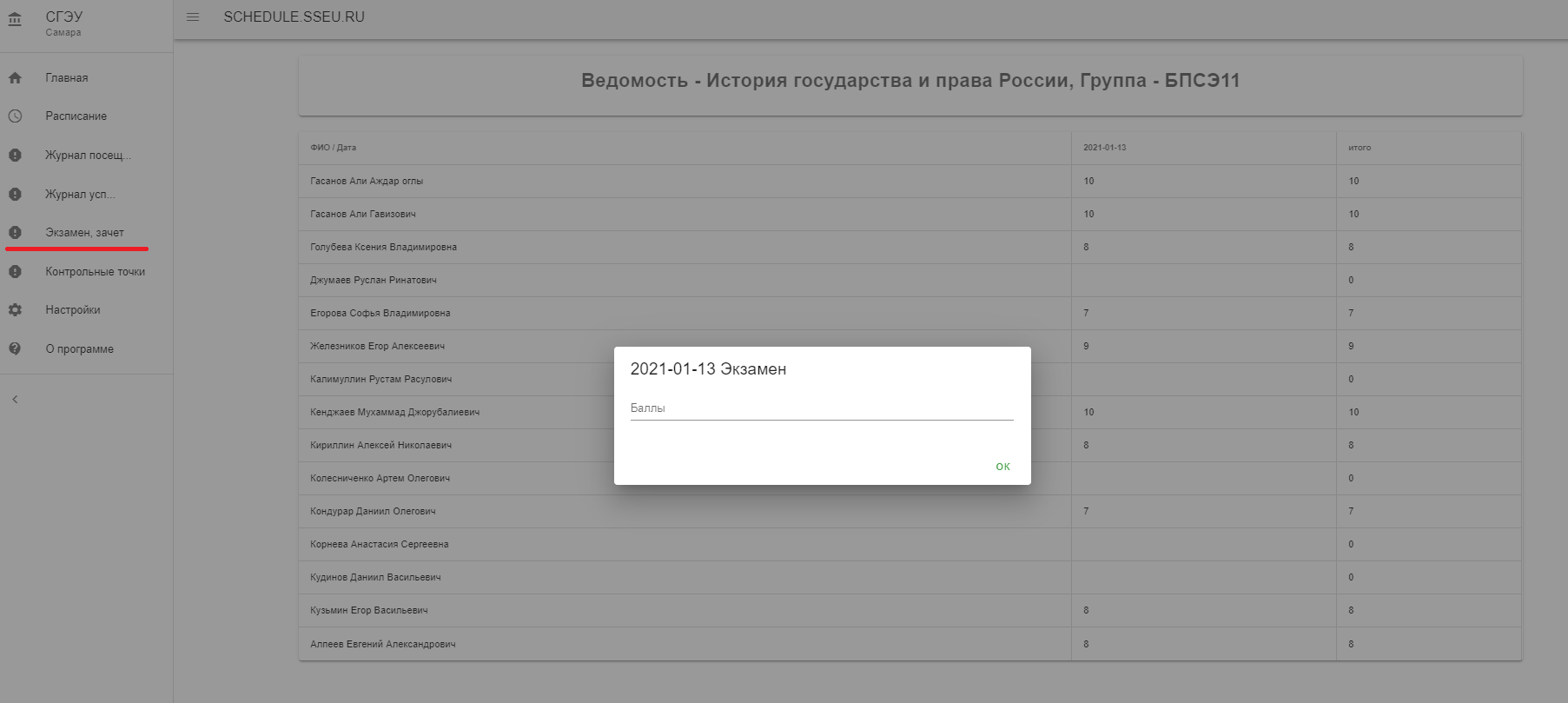 Баллы академического рейтинга, обучающегося автоматически переводятся в 4-хбалльную систему аттестационных оценок, которые находят отражение в ведомостиВедомость из электронной информационной образовательной среды распечатывают в дирекции института (деканате факультета). Педагогический/научно-педагогический работник закрывает ведомость в дирекции института (деканате факультета).№ п/пВид учебного действияМаксимальная рейтинговая оценка, балловМаксимальная рейтинговая оценка, баллов№ п/пВид учебного действияБакалавриат/ СпециалитетМагистратура1Посещаемостьавтоматически фиксируется в электронном журнале36122Академическая активностьвыполнение и сдача текущих практических заданий, лабораторных работ, расчетных заданий, активное участие в групповых интерактивных занятиях, соблюдение сроков сдачи практических заданий и текущих контрольных мероприятий и др14183Точки текущего контроля (не меньше двух и не более пяти в семестр)прохождение точек текущего контроля, включая соблюдение графика их прохождения, что должно быть зафиксировано в системе управления обучением (LMS) (тестирование, эссе, кейс-задания, лабораторные задания, рефераты, расчетные задания, творческие задания,  и др.) или в облачной инфраструктуре, позволяющей осуществлять совместную работу с применением облачных технологий (коллоквиумы, дискуссии, обсуждение проблемных вопросов и др.) с обязательной фиксацией ограничения времени на выполнение заданий.3050Итого по итогам посещаемости и работы в течение семестра:Итого по итогам посещаемости и работы в течение семестра:80804ПРОМЕЖУТОЧНАЯ АТТЕСТАЦИЯ (в виде зачета, зачета с оценкой или экзамена, - в зависимости от предусмотренного учебным планом вида)ПРОМЕЖУТОЧНАЯ АТТЕСТАЦИЯ (в виде зачета, зачета с оценкой или экзамена, - в зависимости от предусмотренного учебным планом вида)20 20ИТОГО максимальное количество баллов за дисциплинуИТОГО максимальное количество баллов за дисциплину100100Академический рейтинг обучающегосяАттестационная оценка обучающегося по учебной дисциплине, курсовой работе, практике в 4-х балльной системе оценок85-100Отлично/зачтено61-84Хорошо/зачтено41-60Удовлетворительно/зачтено0-40Неудовлетворительно/не зачтено